Autoavaluació: Com treballo durant el confinament?La piràmide de la metacognició m’ajuda a ser conscient del meu aprenentatge!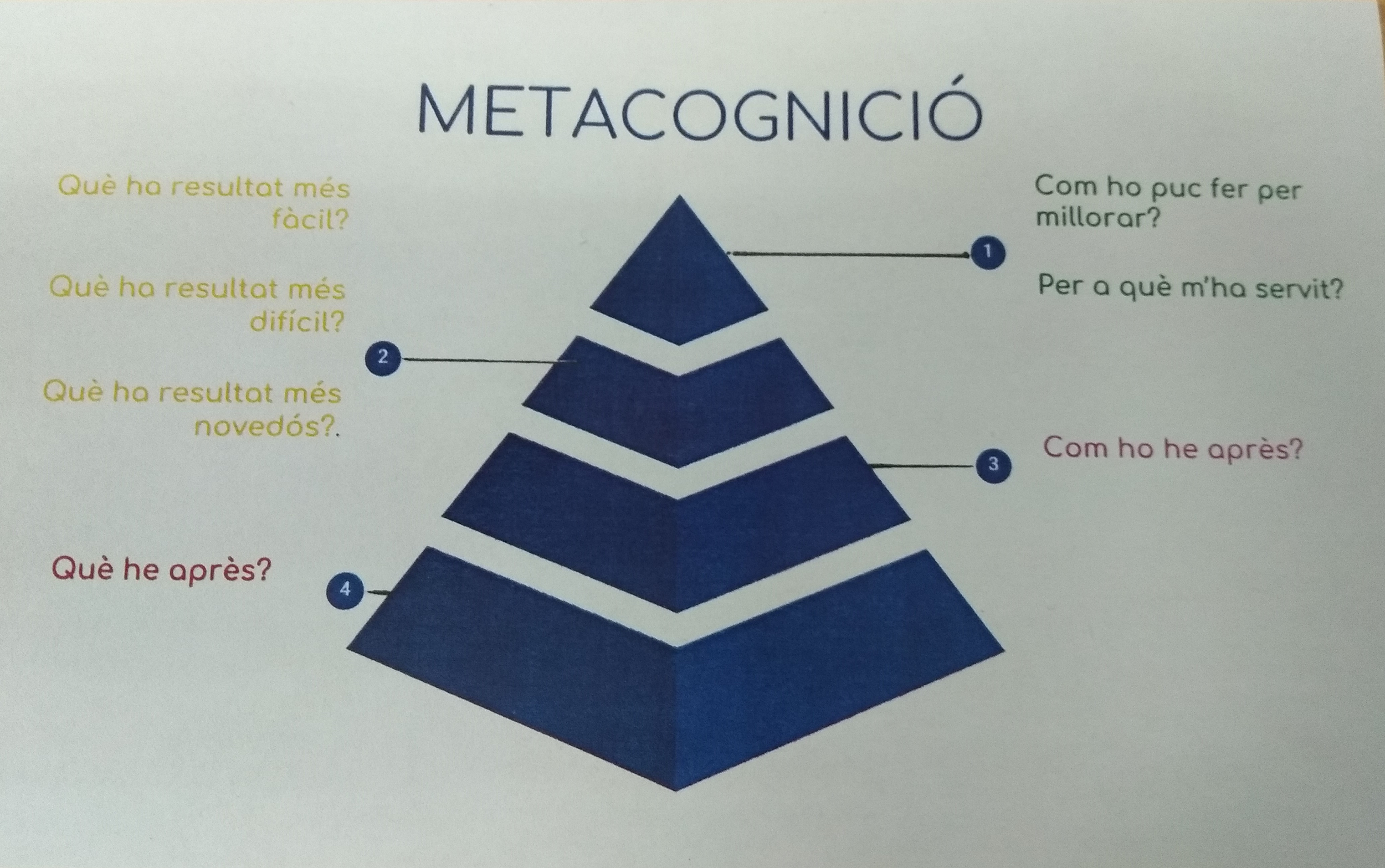 Què he après?Com ho he après?Què m’ha resultat...Més fàcil?Més difícil?Més novedós?Com ho puc fer per millorar? Per a què m’ha servit?Podeu respondre les preguntes al següent full...TREBALLO AMB INICIATIVA I AUTONOMIA? HO COMPROVO!TREBALLO AMB INICIATIVA I AUTONOMIA? HO COMPROVO!TREBALLO AMB INICIATIVA I AUTONOMIA? HO COMPROVO!TREBALLO AMB INICIATIVA I AUTONOMIA? HO COMPROVO!Per pensar...Per pensar...SINOEntrego la feina en el termini pactat?Entrego la feina en el termini pactat?He tingut iniciativa per ampliar-la, pensar més enllà…?He tingut iniciativa per ampliar-la, pensar més enllà…?He analitzat, comprovat i revisat la feina abans d’entregar-la?He analitzat, comprovat i revisat la feina abans d’entregar-la?He estat perseverant i no he tirat la tovallola?He estat perseverant i no he tirat la tovallola?He treballat de forma planificada?He treballat de forma planificada?PresentacióHe fet lletra adequada i/o bons dibuixos i gràfics ben elaborats i en color?PresentacióHe organitzat correctament l’activitat a l’espai del paper (marges, paràgrafs, títols…)?EspaiHe treballat en un espai tranquil i sense soroll?EspaiHe tingut el material necessari per fer l’activitat al meu abast?